INDICAÇÃO Nº 448/2018Sugere ao Poder Executivo Municipal a possibilidade de realizar uma força tarefa quanto aos serviços de “tapa-buraco” no bairro C.H Roberto Romano, neste município.Excelentíssimo Senhor Prefeito Municipal, Nos termos do Art. 108 do Regimento Interno desta Casa de Leis, dirijo-me a Vossa Excelência para sugerir que, por intermédio do Setor competente, a possibilidade de realizar uma força tarefa quanto aos serviços de “tapa-buraco” no bairro C.H Roberto Romano, neste município.Justificativa:Este vereador vem sendo procurado desde o inicio do mandato, por diversos moradores do bairro Roberto Romano, reclamando dos vários buracos existentes em toda extensão do referido bairro, fato este que prejudica as condições de tráfego e potencializa a ocorrência de avarias em veículos, o que vem trazendo transtornos aos motoristas, motociclistas e pedestres que trafegam pelo local. Vale lembrar, que os buracos no local já são antigos, assim, pedimos URGÊNCIA dos serviços acima descritos para solução do problema.Plenário “Dr. Tancredo Neves”, em 17 de janeiro de 2.018.JESUS VENDEDOR-Vereador / Vice Presidente-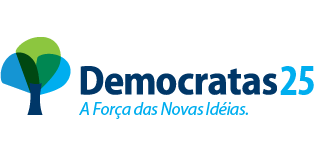 